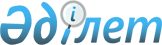 "2020-2022 жылдарға арналған Тарбағатай ауданының бюджеті туралы" Тарбағатай аудандық мәслихатының 2019 жылғы 24 желтоқсандағы № 50-2 шешіміне өзгерістер енгізу туралы
					
			Күшін жойған
			
			
		
					Шығыс Қазақстан облысы Тарбағатай аудандық мәслихатының 2020 жылғы 4 қыркүйектегі № 59-2 шешімі. Шығыс Қазақстан облысының Әділет департаментінде 2020 жылғы 15 қыркүйекте № 7534 болып тіркелді. Күші жойылды - Шығыс Қазақстан облысы Тарбағатай аудандық мәслихатының 2020 жылғы 23 желтоқсандағы № 66-2 шешімімен
      Ескерту. Күші жойылды - Шығыс Қазақстан облысы Тарбағатай аудандық мәслихатының 23.12.2020 № 66-2 шешімімен (01.01.2021 бастап қолданысқа енгізіледі).
      ЗҚАИ-ның ескертпесі.
      Құжаттың мәтінінде түпнұсқаның пунктуациясы мен орфографиясы сақталған.
      Қазақстан Республикасының 2008 жылғы 4 желтоқсандағы "Бюджет кодексінің" 106, 109 - баптарына, Қазақстан Республикасының 2001 жылғы 23 қаңтардағы "Қазақстан Республикасындағы жергілікті мемлекеттік басқару және өзін - өзі басқару туралы" Заңының 6-бабы 1-тармағының 1) тармақшасына және "2020-2022 жылдарға арналған облыстық бюджет туралы" 2019 жылғы 13 желтоқсандағы Шығыс Қазақстан облыстық мәслихатының №35/389-VI шешіміне өзгерістер енгізу туралы" Шығыс Қазақстан облыстық мәслихатының 2020 жылғы 21 тамыздағы № 41/466- VI шешіміне (нормативтік құқықтық актілерді мемлекеттік тіркеу Тізілімінде 7500 нөмірімен тіркелді) сәйкес, Тарбағатай аудандық мәслихаты ШЕШІМ ҚАБЫЛДАДЫ:
      1."2020-2022 жылдарға арналған Тарбағатай ауданының бюджеті туралы" Тарбағатай аудандық мәслихатының 2019 жылғы 24 желтоқсандағы № 50-2 шешіміне (нормативтік құқықтық актілерді мемлекеттік тіркеу Тізілімінде 6476 нөмірімен тіркелген, Қазақстан Республикасы нормативтік құқықтық актілерінің электрондық түрдегі эталондық бақылау банкінде 2020 жылғы 15 қаңтарда жарияланған) мынандай өзгерістер енгізілсін:
      1 тармақ келесі редакцияда жазылсын:
      "1. 2020-2022 жылдарға арналған аудандық бюджет тиісінше 1, 2, 3 оның ішінде 2020 жылға мынадай көлемдерде бекітілсін:
      1) кірістер – 14 514 178,1 мың теңге, соның ішінде:
      салықтық түсімдер – 1 034 180,0 мың теңге;
      салықтық емес түсімдер – 12 211,8 мың теңге;
      негізгі капиталды сатудан түсетін түсімдер – 3 142,0 мың теңге;
      трансферттер түсімі – 13 464 644,3 мың теңге;
      2) шығындар – 14 841 433,0 мың теңге;
      3) таза бюджеттік кредиттеу – 144 025,0 мың теңге, соның ішінде:
      бюджеттік кредиттер –178 552,0 мың теңге;
      бюджеттік кредиттерді өтеу – 34 527,0 мың теңге;
      4) қаржы активтерімен операциялар бойынша сальдо – -6000,0 мың теңге;
      қаржы активтерін сатып алу – 0,0 мың теңге;
      мемлекеттiң қаржы активтерiн сатудан түсетiн түсiмдер – 6000,0 мың теңге;
      5) бюджет тапшылығы (профициті) – - 465 279,9 мың теңге;
      6) бюджет тапшылығын қаржыландыру (профицитін пайдалану) – 465 279,9 мың теңге;
      қарыздар түсімі – 483 035,0 мың теңге;
      қарыздарды өтеу – 34 527,0 мың теңге;
      бюджет қаражатының пайдаланатын қалдықтары – 16 771,9 мың теңге.";
      11 тармақ келесі редакцияда жазылсын:
      "11. 2020 жылға арналған аудандық бюджетте мамандарды әлеуметтік қолдау шараларын іске асыруға республикалық бюджеттен берілетін кредит – 178 552,0 мың теңге сомасында көзделгені ескерілсін.";
      аталған шешімнің 1, 6 және 7 қосымшалары осы шешімнің 1, 2 және 3 қосымшаларына сәйкес жаңа редакцияда жазылсын;
      2. Осы шешім 2020 жылғы 1 қаңтардан бастап қолданысқа енгізіледі. 2020 жылға арналған Тарбағатай ауданының бюджеті Облыстық бюджеттен берілген нысаналы трансферттер және кредиттер Республикалық бюджеттен берілген нысаналы трансферттер
					© 2012. Қазақстан Республикасы Әділет министрлігінің «Қазақстан Республикасының Заңнама және құқықтық ақпарат институты» ШЖҚ РМК
				
      Сессия төрағасы,Тарбағатай аудандық мәслихатының хатшысы 

С. Жакаев
Тарбағатай 
аудандық мәслихатының 
2020 жылғы 4 қыркүйектегі 
№ 59-2 шешіміне 1 қосымшаТарбағатай 
аудандық мәслихатының 
2019 жылғы 24 желтоқсандағы 
№ 50-2 шешіміне 1 қосымша
Санат
Сынып
Ішкі сынып
Түсімдер атауы
Сомасы (мың теңге)
1) КІРІСТЕР:
14 514 178,1
1
Салықтық түсімдер
1 034 180,0
1
01
Табыс салығы
522 028,0
1
01
1
Корпоративтік табыс салығы
65 000,0
1
01
2
Жеке табыс салығы
457 028,0
1
03
Әлеуметтiк салық
443 216,0
1
03
1
Әлеуметтік салық
443 216,0
1
04
Меншiкке салынатын салықтар
46 397,0
1
04
1
Мүлiкке салынатын салықтар
37 699,0
1
04
5
Бірыңғай жер салығы
8 698,0
1
05
Тауарларға, жұмыстарға және қызметтерге салынатын iшкi салықтар
17 089,0
1
05
2
Акциздер
3 697,0
1
05
3
Табиғи және басқа да ресурстарды пайдаланғаны үшiн түсетiн түсiмдер
4 960,0
1
05
4
Кәсiпкерлiк және кәсiби қызметтi жүргiзгенi үшiн алынатын алымдар
8 432,0
1
08
Заңдық маңызы бар әрекеттерді жасағаны және (немесе) оған уәкілеттігі бар мемлекеттік органдар немесе лауазымды адамдар құжаттар бергені үшін алынатын міндетті төлемдер
5 450,0
1
08
1
Мемлекеттік баж
5 450,0
2
Салықтық емес түсiмдер
12 211,8
2
01
Мемлекеттік меншіктен түсетін кірістер
68,8
2
01
7
Мемлекеттік бюджеттен берілген кредиттер бойынша сыйақылар
68,8
2
06
Басқа да салықтық емес түсiмдер
12 143,0
2
06
1
Басқа да салықтық емес түсiмдер
12 143,0
3
Негізгі капиталды сатудан түсетін түсімдер
3 142,0
3
03
Жердi және материалдық емес активтердi сату
3 142,0
3
03
1
Жерді сату
3 142,0
4
Трансферттер түсімі
13 464 644,3
4
01
Төмен тұрған мемлекеттiк басқару органдарынан трансферттер
4 672,0
4
01
3
Аудандық маңызы бар қалалардың, ауылдардың, кенттердің, ауылдық округтардың бюджеттерінен трансферттер
4 672,0
4
02
Мемлекеттiк басқарудың жоғары тұрған органдарынан түсетiн трансферттер
13 459 972,3
4
02
2
Облыстық бюджеттен түсетiн трансферттер
13 459 972,3
Функционалдық топ
Функционалдық топ
Функционалдық топ
Функционалдық топ
Функционалдық топ
Сомасы (мың теңге)
Функционалдық кіші топ 
Функционалдық кіші топ 
Функционалдық кіші топ 
Функционалдық кіші топ 
Сомасы (мың теңге)
Бюджеттік бағдарламалардың әкімшісі 
Бюджеттік бағдарламалардың әкімшісі 
Бюджеттік бағдарламалардың әкімшісі 
Сомасы (мың теңге)
Бағдарлама 
Бағдарлама 
Сомасы (мың теңге)
Шығындар атауы
Сомасы (мың теңге)
2) ШЫҒЫНДАР;
14 841 433,0
01
Жалпы сипаттағы мемлекеттiк қызметтер
615 532,9
01
1
Мемлекеттiк басқарудың жалпы функцияларын орындайтын өкiлдi, атқарушы және басқа органдар
203 846,0
01
1
112
Аудан (облыстық маңызы бар қала) мәслихатының аппараты
31 116,0
01
1
112
001
Аудан (облыстық маңызы бар қала) мәслихатының қызметін қамтамасыз ету жөніндегі қызметтер
30 850,0
01
1
112
003
Мемлекеттік органның күрделі шығыстары
266,0
01
1
122
Аудан (облыстық маңызы бар қала) әкімінің аппараты
172 730,0
01
1
122
001
Аудан (облыстық маңызы бар қала) әкімінің қызметін қамтамасыз ету жөніндегі қызметтер
165 046,0
01
1
122
003
Мемлекеттік органның күрделі шығыстары
7 684,0
01
2
Қаржылық қызмет
9 268,9
01
2
459
Ауданның (облыстық маңызы бар қаланың) экономика және қаржы бөлімі
9 268,9
01
2
459
003
Салық салу мақсатында мүлікті бағалауды жүргізу
9 268,9
01
9
Жалпы сипаттағы өзге де мемлекеттiк қызметтер
402 418,0
01
9
454
Ауданның (облыстық маңызы бар қаланың) кәсіпкерлік және ауыл шаруашылығы бөлімі
30 587,0
01
9
454
001
Жергілікті деңгейде кәсіпкерлікті және ауыл шаруашылығын дамыту саласындағы мемлекеттік саясатты іске асыру жөніндегі қызметтер
29 787,0
01
9
454
007
Мемлекеттік органның күрделі шығыстары
800,0
01
9
458
Ауданның (облыстық маңызы бар қаланың) тұрғын үй-коммуналдық шаруашылығы, жолаушылар көлігі және автомобиль жолдары бөлімі
301 339,0
01
9
458
001
Жергілікті деңгейде тұрғын үй-коммуналдық шаруашылығы, жолаушылар көлігі және автомобиль жолдары саласындағы мемлекеттік саясатты іске асыру жөніндегі қызметтер
35 068,0
01
9
458
013
Мемлекеттік органның күрделі шығыстары
520,0
01
9
458
113
Төменгі тұрған бюджеттерге берілетін нысаналы ағымдағы трансферттер
265 751,0
01
9
459
Ауданның (облыстық маңызы бар қаланың) экономика және қаржы бөлімі
64 769,0
01
9
459
001
Ауданның (облыстық маңызы бар қаланың) экономикалық саясаттын қалыптастыру мен дамыту, мемлекеттік жоспарлау, бюджеттік атқару және коммуналдық меншігін басқару саласындағы мемлекеттік саясатты іске асыру жөніндегі қызметтер
49 343,0
01
9
459
015
Мемлекеттік органның күрделі шығыстары
690,0
01
9
459
113
Төменгі тұрған бюджеттерге берілетін нысаналы ағымдағы трансферттер
14 736,0
01
9
466
Ауданның (облыстық маңызы бар қаланың) сәулет, қала құрылысы және құрылыс бөлімі
5 723,0
01
9
466
040
Мемлекеттік органдардың объектілерін дамыту
5 723,0
02
Қорғаныс
74 563,0
02
1
Әскери мұқтаждар
14 336,0
02
1
122
Аудан (облыстық маңызы бар қала) әкімінің аппараты
14 336,0
02
1
122
005
Жалпыға бірдей әскери міндетті атқару шеңберіндегі іс-шаралар
14 336,0
02
2
Төтенше жағдайлар жөнiндегi жұмыстарды ұйымдастыру
60 227,0
02
2
122
Аудан (облыстық маңызы бар қала) әкімінің аппараты
60 227,0
02
2
122
006
Аудан (облыстық маңызы бар қала) ауқымындағы төтенше жағдайлардың алдын алу және оларды жою
37 957,0
02
2
122
007
Аудандық (қалалық) ауқымдағы дала өрттерінің, сондай-ақ мемлекеттік өртке қарсы қызмет органдары құрылмаған елдi мекендерде өрттердің алдын алу және оларды сөндіру жөніндегі іс-шаралар
22 270,0
04
Бiлiм беру
8 411 843,2
04
1
Мектепке дейiнгi тәрбие және оқыту
487 870,8
04
1
464
Ауданның (облыстық маңызы бар қаланың) білім бөлімі
487 870,8
04
1
464
009
Мектепке дейінгі тәрбие мен оқыту ұйымдарының қызметін қамтамасыз ету
454 769,0
04
1
464
040
Мектепке дейінгі білім беру ұйымдарында мемлекеттік білім беру тапсырысын іске асыруға
33 101,8
04
2
Бастауыш, негізгі орта және жалпы орта білім беру
7 688 870,4
04
2
464
Ауданның (облыстық маңызы бар қаланың) білім бөлімі
7 338 478,0
04
2
464
003
Жалпы білім беру
7 177 912,0
04
2
464
006
Балаларға қосымша білім беру
160 566,0
04
2
465
Ауданның (облыстық маңызы бар қаланың) дене шынықтыру және спорт бөлімі
350 392,4
04
2
465
017
Балалар мен жасөспірімдерге спорт бойынша қосымша білім беру
350 392,4
04
9
Бiлiм беру саласындағы өзге де қызметтер
235 102,0
04
9
464
Ауданның (облыстық маңызы бар қаланың) білім бөлімі
235 102,0
04
9
464
001
Жергілікті деңгейде білім беру саласындағы мемлекеттік саясатты іске асыру жөніндегі қызметтер
24 800,0
04
9
464
005
Ауданның (облыстық маңызы бар қаланың) мемлекеттік білім беру мекемелер үшін оқулықтар мен оқу-әдiстемелiк кешендерді сатып алу және жеткізу
54 542,0
04
9
464
007
Аудандық (қалалық) ауқымдағы мектеп олимпиадаларын және мектептен тыс іс-шараларды өткiзу
83,0
04
9
464
012
Мемлекеттік органның күрделі шығыстары
340,0
04
9
464
015
Жетім баланы (жетім балаларды) және ата-аналарының қамқорынсыз қалған баланы (балаларды) күтіп-ұстауға қамқоршыларға (қорғаншыларға) ай сайынға ақшалай қаражат төлемі
17 496,0
04
9
464
022
Жетім баланы (жетім балаларды) және ата-анасының қамқорлығынсыз қалған баланы (балаларды) асырап алғаны үшін Қазақстан азаматтарына біржолғы ақша қаражатын төлеуге арналған төлемдер
192,0
04
9
464
023
Әдістемелік жұмыс
39 874,0
04
9
464
067
Ведомстволық бағыныстағы мемлекеттік мекемелер мен ұйымдардың күрделі шығыстары
97 775,0
06
Әлеуметтiк көмек және әлеуметтiк қамсыздандыру
1 720 339,5
06
1
Әлеуметтiк қамсыздандыру
1 000 636,0
06
1
451
Ауданның (облыстық маңызы бар қаланың) жұмыспен қамту және әлеуметтік бағдарламалар бөлімі
995 893,0
06
1
451
005
Мемлекеттік атаулы әлеуметтік көмек
995 893,0
06
1
464
Ауданның (облыстық маңызы бар қаланың) білім бөлімі
4 743,0
06
1
464
030
Патронат тәрбиешілерге берілген баланы (балаларды) асырап бағу
4 743,0
06
2
Әлеуметтiк көмек
643 233,5
06
2
451
Ауданның (облыстық маңызы бар қаланың) жұмыспен қамту және әлеуметтік бағдарламалар бөлімі
643 233,5
06
2
451
002
Жұмыспен қамту бағдарламасы
208 642,0
06
2
451
004
Ауылдық жерлерде тұратын денсаулық сақтау, білім беру, әлеуметтік қамтамасыз ету, мәдениет, спорт және ветеринар мамандарына отын сатып алуға Қазақстан Республикасының заңнамасына сәйкес әлеуметтік көмек көрсету
69 127,0
06
2
451
006
Тұрғын үйге көмек көрсету
2 355,0
06
2
451
007
Жергілікті өкілетті органдардың шешімі бойынша мұқтаж азаматтардың жекелеген топтарына әлеуметтік көмек
60 775,5
06
2
451
010
Үйден тәрбиеленіп оқытылатын мүгедек балаларды материалдық қамтамасыз ету
5 644,0
06
2
451
014
Мұқтаж азаматтарға үйде әлеуметтiк көмек көрсету
170 145,0
06
2
451
015
Зейнеткерлер мен мүгедектерге әлеуметтiк қызмет көрсету аумақтық орталығы
50 380,0
06
2
451
017
Оңалтудың жеке бағдарламасына сәйкес мұқтаж мүгедектердi мiндеттi гигиеналық құралдармен қамтамасыз ету, қозғалуға қиындығы бар бірінші топтағы мүгедектерге жеке көмекшінің және есту бойынша мүгедектерге қолмен көрсететiн тіл маманының қызметтерін ұсыну
14 759,0
06
2
451
023
Жұмыспен қамту орталықтарының қызметін қамтамасыз ету
61 406,0
06
9
Әлеуметтiк көмек және әлеуметтiк қамтамасыз ету салаларындағы өзге де қызметтер
76 470,0
06
9
451
Ауданның (облыстық маңызы бар қаланың) жұмыспен қамту және әлеуметтік бағдарламалар бөлімі
76 470,0
06
9
451
001
Жергілікті деңгейде халық үшін әлеуметтік бағдарламаларды жұмыспен қамтуды қамтамасыз етуді іске асыру саласындағы мемлекеттік саясатты іске асыру жөніндегі қызметтер
35 190,0
06
9
451
011
Жәрдемақыларды және басқа да әлеуметтік төлемдерді есептеу, төлеу мен жеткізу бойынша қызметтерге ақы төлеу
20 000,0
06
9
451
021
Мемлекеттік органның күрделі шығыстары
340,0
06
9
451
050
Қазақстан Республикасында мүгедектердің құқықтарын қамтамасыз етуге және өмір сүру сапасын жақсарту
7 690,0
06
9
451
067
Ведомстволық бағыныстағы мемлекеттік мекемелер мен ұйымдардың күрделі шығыстары
250,0
06
9
451
094
Әлеуметтік көмек ретінде тұрғын үй сертификаттарын беру
13 000,0
07
Тұрғын үй-коммуналдық шаруашылық
1 132 163,0
07
1
Тұрғын үй шаруашылығы
222 232,0
07
1
458
Ауданның (облыстық маңызы бар қаланың) тұрғын үй-коммуналдық шаруашылығы, жолаушылар көлігі және автомобиль жолдары бөлімі
212 640,0
07
1
458
004
Азаматтардың жекелеген санаттарын тұрғын үймен қамтамасыз ету
1 500,0
07
1
458
070
Қазақстан Республикасында төтенше жағдай режимінде коммуналдық қызметтерге ақы төлеу бойынша халықтың төлемдерін өтеу
211 140,0
07
1
466
Ауданның (облыстық маңызы бар қаланың) сәулет, қала құрылысы және құрылыс бөлімі
9 592,0
07
1
466
003
Коммуналдық тұрғын үй қорының тұрғын үйін жобалау және (немесе) салу, реконструкциялау
9 592,0
07
2
Коммуналдық шаруашылық
909 931,0
07
2
466
Ауданның (облыстық маңызы бар қаланың) сәулет, қала құрылысы және құрылыс бөлімі
909 931,0
07
2
466
058
Елді мекендердегі сумен жабдықтау және су бұру жүйелерін дамыту
909 931,0
08
Мәдениет, спорт, туризм және ақпараттық кеңістiк
550 035,0
08
1
Мәдениет саласындағы қызмет
286 684,0
08
1
466
Ауданның (облыстық маңызы бар қаланың) сәулет, қала құрылысы және құрылыс бөлімі
3 409,0
08
1
466
011
Мәдениет объектілерін дамыту
3 409,0
08
1
478
Ауданның (облыстық маңызы бар қаланың) ішкі саясат, мәдениет және тілдерді дамыту бөлімі
283 275,0
08
1
478
009
Мәдени-демалыс жұмысын қолдау
283 275,0
08
2
Спорт
67 370,0
08
2
465
Ауданның (облыстық маңызы бар қаланың) дене шынықтыру және спорт бөлімі
46 745,0
08
2
465
001
Жергілікті деңгейде дене шынықтыру және спорт саласындағы мемлекеттік саясатты іске асыру жөніндегі қызметтер
19 950,0
08
2
465
004
Мемлекеттік органның күрделі шығыстары
770,0
08
2
465
005
Ұлттық және бұқаралық спорт түрлерін дамыту
5 655,0
08
2
465
006
Аудандық (облыстық маңызы бар қалалық) деңгейде спорттық жарыстар өткiзу
2 700,0
08
2
465
007
Әртүрлi спорт түрлерi бойынша аудан (облыстық маңызы бар қала) құрама командаларының мүшелерiн дайындау және олардың облыстық спорт жарыстарына қатысуы
7 000,0
08
2
465
032
Ведомстволық бағыныстағы мемлекеттік мекемелер мен ұйымдардың күрделі шығыстары
10 670,0
08
2
466
Ауданның (облыстық маңызы бар қаланың) сәулет, қала құрылысы және құрылыс бөлімі
20 625,0
08
2
466
008
Cпорт объектілерін дамыту
20 625,0
08
3
Ақпараттық кеңiстiк
103 617,0
08
3
478
Ауданның (облыстық маңызы бар қаланың) ішкі саясат, мәдениет және тілдерді дамыту бөлімі
103 617,0
08
3
478
005
Мемлекеттік ақпараттық саясат жүргізу жөніндегі қызметтер
13 000,0
08
3
478
007
Аудандық (қалалық) кiтапханалардың жұмыс iстеуi
90 221,0
08
3
478
008
Мемлекеттiк тiлдi және Қазақстан халқының басқа да тiлдерін дамыту
396,0
08
9
Мәдениет, спорт, туризм және ақпараттық кеңiстiктi ұйымдастыру жөнiндегi өзге де қызметтер
92 364,0
08
9
478
Ауданның (облыстық маңызы бар қаланың) ішкі саясат, мәдениет және тілдерді дамыту бөлімі
92 364,0
08
9
478
001
Ақпаратты, мемлекеттілікті нығайту және азаматтардың әлеуметтік сенімділігін қалыптастыру саласында жергілікті деңгейде мемлекеттік саясатты іске асыру жөніндегі қызметтер
42 883,0
08
9
478
003
Мемлекеттік органның күрделі шығыстары
5 015,0
08
9
478
004
Жастар саясаты саласында іс-шараларды іске асыру
31 058,0
08
9
478
032
Ведомстволық бағыныстағы мемлекеттік мекемелер мен ұйымдардың күрделі шығыстары
500,0
08
9
478
113
Төменгі тұрған бюджеттерге берілетін нысаналы ағымдағы трансферттер
12 908,0
10
Ауыл, су, орман, балық шаруашылығы, ерекше қорғалатын табиғи аумақтар, қоршаған ортаны және жануарлар дүниесін қорғау, жер қатынастары
67 175,2
10
1
Ауыл шаруашылығы
14 765,2
10
1
473
Ауданның (облыстық маңызы бар қаланың) ветеринария бөлімі
14 765,2
10
1
473
001
Жергілікті деңгейде ветеринария саласындағы мемлекеттік саясатты іске асыру жөніндегі қызметтер
5 665,2
10
1
473
007
Қаңғыбас иттер мен мысықтарды аулауды және жоюды ұйымдастыру
3 600,0
10
1
473
008
Алып қойылатын және жойылатын ауру жануарлардың, жануарлардан алынатын өнімдер мен шикізаттың құнын иелеріне өтеу
5 500,0
10
6
Жер қатынастары
26 987,0
10
6
463
Ауданның (облыстық маңызы бар қаланың) жер қатынастары бөлімі
26 987,0
10
6
463
001
Аудан (облыстық маңызы бар қала) аумағында жер қатынастарын реттеу саласындағы мемлекеттік саясатты іске асыру жөніндегі қызметтер
26 817,0
10
6
463
007
Мемлекеттік органның күрделі шығыстары
170,0
10
9
Ауыл, су, орман, балық шаруашылығы, қоршаған ортаны қорғау және жер қатынастары саласындағы басқа да қызметтер
25 423,0
10
9
459
Ауданның (облыстық маңызы бар қаланың) экономика және қаржы бөлімі
25 423,0
10
9
459
099
Мамандарға әлеуметтік қолдау көрсету жөніндегі шараларды іске асыру
25 423,0
11
Өнеркәсіп, сәулет, қала құрылысы және құрылыс қызметі
28 681,0
11
2
Сәулет, қала құрылысы және құрылыс қызметі
28 681,0
11
2
466
Ауданның (облыстық маңызы бар қаланың) сәулет, қала құрылысы және құрылыс бөлімі
28 681,0
11
2
466
001
Құрылыс, облыс қалаларының, аудандарының және елді мекендерінің сәулеттік бейнесін жақсарту саласындағы мемлекеттік саясатты іске асыру және ауданның (облыстық маңызы бар қаланың) аумағын оңтайла және тиімді қала құрылыстық игеруді қамтамасыз ету жөніндегі қызметтер
28 081,0
11
2
466
015
Мемлекеттік органның күрделі шығыстары
600,0
12
Көлiк және коммуникация
485 407,1
12
1
Автомобиль көлiгi
471 407,1
12
1
458
Ауданның (облыстық маңызы бар қаланың) тұрғын үй-коммуналдық шаруашылығы, жолаушылар көлігі және автомобиль жолдары бөлімі
471 407,1
12
1
458
023
Автомобиль жолдарының жұмыс істеуін қамтамасыз ету
31 378,5
12
1
458
045
Аудандық маңызы бар автомобиль жолдарын және елді-мекендердің көшелерін күрделі және орташа жөндеу
304 483,0
12
1
458
051
Көлiк инфрақұрылымының басым жобаларын іске асыру
135 545,6
12
9
Көлiк және коммуникациялар саласындағы өзге де қызметтер
14 000,0
12
9
458
Ауданның (облыстық маңызы бар қаланың) тұрғын үй-коммуналдық шаруашылығы, жолаушылар көлігі және автомобиль жолдары бөлімі
14 000,0
12
9
458
024
Кентiшiлiк (қалаiшiлiк), қала маңындағы ауданiшiлiк қоғамдық жолаушылар тасымалдарын ұйымдастыру
14 000,0
13
Басқалар
860 566,0
13
3
Кәсiпкерлiк қызметтi қолдау және бәсекелестікті қорғау
26 985,0
13
3
454
Ауданның (облыстық маңызы бар қаланың) кәсіпкерлік және ауыл шаруашылығы бөлімі
340,0
13
3
454
006
Кәсіпкерлік қызметті қолдау
340,0
13
3
458
Ауданның (облыстық маңызы бар қаланың) тұрғын үй-коммуналдық шаруашылығы, жолаушылар көлігі және автомобиль жолдары бөлімі
26 645,0
13
3
458
055
Бизнестің жол картасы-2025 бизнесті қолдау мен дамытудың бірыңғай бағдарламасы шеңберінде индустриялық инфрақұрылымды дамыту
26 645,0
13
9
Басқалар
833 581,0
13
9
458
Ауданның (облыстық маңызы бар қаланың) тұрғын үй-коммуналдық шаруашылығы, жолаушылар көлігі және автомобиль жолдары бөлімі
185 000,0
13
9
458
062
Ауыл-Ел бесігі жобасы шеңберінде ауылдық елді мекендердегі әлеуметтік және инженерлік инфрақұрылым бойынша іс-шараларды іске асыру
185 000,0
13
9
459
Ауданның (облыстық маңызы бар қаланың) экономика және қаржы бөлімі
10 000,0
13
9
459
012
Ауданның (облыстық маңызы бар қаланың) жергілікті атқарушы органының резерві
10 000,0
13
9
464
Ауданның (облыстық маңызы бар қаланың) білім бөлімі
478 318,2
13
9
464
077
Ауыл-Ел бесігі жобасы шеңберінде ауылдық елді мекендердегі әлеуметтік және инженерлік инфрақұрылым бойынша іс-шараларды іске асыру
261 523,0
13
9
464
096
Мемлекеттік-жекешелік әріптестік жобалар бойынша мемлекеттік міндеттемелерді орындау
216 795,2
13
9
478
Ауданның (облыстық маңызы бар қаланың) ішкі саясат, мәдениет және тілдерді дамыту бөлімі
160 262,8
13
9
478
052
Ауыл-Ел бесігі жобасы шеңберінде ауылдық елді мекендердегі әлеуметтік және инженерлік инфрақұрылым бойынша іс-шараларды іске асыру
160 262,8
14
Борышқа қызмет көрсету
68,8
14
1
Борышқа қызмет көрсету
68,8
14
1
459
Ауданның (облыстық маңызы бар қаланың) экономика және қаржы бөлімі
68,8
14
1
459
021
Жергілікті атқарушы органдардың облыстық бюджеттен қарыздар бойынша сыйақылар мен өзге де төлемдерді төлеу бойынша борышына қызмет көрсету
68,8
15
Трансферттер
895 058,3
15
1
Трансферттер
895 058,3
15
1
459
Ауданның (облыстық маңызы бар қаланың) экономика және қаржы бөлімі
895 058,3
15
1
459
006
Пайдаланылмаған (толық пайдаланылмаған) нысаналы трансферттерді қайтару
5 341,3
15
1
459
024
Заңнаманы өзгертуге байланысты жоғары тұрған бюджеттің шығындарын өтеуге төменгі тұрған бюджеттен ағымдағы нысаналы трансферттер
556 771,0
15
1
459
038
Субвенциялар
332 946,0
3) ТАЗА БЮДЖЕТТІК КРЕДИТТЕУ:
144 025,0
бюджеттік кредиттер;
178 552,0
10
Ауыл, су, орман, балық шаруашылығы, ерекше қорғалатын табиғи аумақтар, қоршаған ортаны және жануарлар дүниесін қорғау, жер қатынастары
178 552,0
10
9
Ауыл, су, орман, балық шаруашылығы, қоршаған ортаны қорғау және жер қатынастары саласындағы басқа да қызметтер
178 552,0
10
9
459
Ауданның (облыстық маңызы бар қаланың) экономика және қаржы бөлімі
178 552,0
10
9
459
18
Мамандарды әлеуметтік қолдау шараларын іске асыру үшін бюджеттік кредиттер
178 552,0
5
Бюджеттік кредиттерді өтеу
34 527,0
5
01
Бюджеттік кредиттерді өтеу
34 527,0
5
01
1
Мемлекеттік бюджеттен берілген бюджеттік кредиттерді өтеу
34 527,0
4) ҚАРЖЫ АКТИВТЕРІМЕН ОПЕРАЦИЯЛАР БОЙЫНША САЛЬДО:
-6 000,0
қаржы активтерін сатып алу;
0,0
6
Мемлекеттің қаржы активтерін сатудан түсетін түсімдер
6 000,0
6
1
Мемлекеттің қаржы активтерін сатудан түсетін түсімдер
6 000,0
6
1
1
Қаржы активтерін ел ішінде сатудан түсетін түсімдер
6 000,0
5) БЮДЖЕТ ТАПШЫЛЫҒЫ (ПРОФИЦИТІ);
-465 279,9
6) БЮДЖЕТ ТАПШЫЛЫҒЫН ҚАРЖЫЛАНДЫРУ (ПРОФИЦИТІН ПАЙДАЛАНУ):
465 279,9
7
Қарыздар түсімі
483 035,0
7
01
Мемлекеттік ішкі қарыздар
483 035,0
7
01
2
Қарыз алу келісім-шарттары
483 035,0
16
Қарыздарды өтеу
34 527,0
16
1
Қарыздарды өтеу
34 527,0
16
1
459
Ауданның (облыстық маңызы бар қаланың) экономика және қаржы бөлімі
34 527,0
16
1
459
5
Жергілікті атқарушы органның жоғары тұрған бюджет алдындағы борышын өтеу
34 527,0
8
Бюджет қаражатының пайдаланылатын қалдықтары
16 771,9
8
01
Бюджет қаражаты қалдықтары
16 771,9
8
01
1
Бюджет қаражатының бос қалдықтары
16 771,9Тарбағатай 
аудандық мәслихатының 
2020 жылғы 4 қыркүйектегі 
№ 59-2 шешіміне 2 қосымшаТарбағатай 
аудандық мәслихатының 
2019 жылғы 24 желтоқсандағы 
№ 50-2 шешіміне 6 қосымша
Функционалдық топ
Функционалдық топ
Функционалдық топ
Функционалдық топ
Функционалдық топ
Сомасы (мың теңге)
Функционалдық кіші топ 
Функционалдық кіші топ 
Функционалдық кіші топ 
Функционалдық кіші топ 
Сомасы (мың теңге)
Бюджеттік бағдарламалардың әкімшісі 
Бюджеттік бағдарламалардың әкімшісі 
Бюджеттік бағдарламалардың әкімшісі 
Сомасы (мың теңге)
Бағдарлама 
Бағдарлама 
Сомасы (мың теңге)
Шығындар атауы
Сомасы (мың теңге)
Облыстық бюджеттерден берілген нысаналы трансферттер және кредиттер
1 167 949,3
оның ішінде:
01
Жалпы сипаттағы мемлекеттiк қызметтер
45 906,0
01
1
Мемлекеттiк басқарудың жалпы функцияларын орындайтын өкiлдi, атқарушы және басқа органдар
3 906,0
01
1
122
Аудан (облыстық маңызы бар қала) әкімінің аппараты
3 906,0
01
1
122
001
Аудан (облыстық маңызы бар қала) әкімінің қызметін қамтамасыз ету жөніндегі қызметтер
1 530,0
01
1
122
003
Мемлекеттік органның күрделі шығыстары
2 376,0
01
9
Жалпы сипаттағы өзге де мемлекеттiк қызметтер
42 000,0
01
9
458
Ауданның (облыстық маңызы бар қаланың) тұрғын үй-коммуналдық шаруашылығы, жолаушылар көлігі және автомобиль жолдары бөлімі
42 000,0
01
9
458
113
Төменгі тұрған бюджеттерге берілетін нысаналы ағымдағы трансферттер
42 000,0
02
Қорғаныс
8 500,0
02
2
Төтенше жағдайлар жөнiндегi жұмыстарды ұйымдастыру
8 500,0
02
2
122
Аудан (облыстық маңызы бар қала) әкімінің аппараты
8 500,0
02
2
122
006
Аудан (облыстық маңызы бар қала) ауқымындағы төтенше жағдайлардың алдын алу және оларды жою
8 500,0
04
Бiлiм беру
306 430,4
04
2
Бастауыш, негізгі орта және жалпы орта білім беру
306 430,4
04
2
464
Ауданның (облыстық маңызы бар қаланың) білім бөлімі
197 808,0
04
2
464
003
Жалпы білім беру
197 808,0
04
2
465
Ауданның (облыстық маңызы бар қаланың) дене шынықтыру және спорт бөлімі
108 622,4
04
2
465
017
Балалар мен жасөспірімдерге спорт бойынша қосымша білім беру
108 622,4
06
Әлеуметтiк көмек және әлеуметтiк қамсыздандыру
108 905,5
06
2
Әлеуметтiк көмек
95 905,5
06
2
451
Ауданның (облыстық маңызы бар қаланың) жұмыспен қамту және әлеуметтік бағдарламалар бөлімі
95 905,5
06
2
451
002
Жұмыспен қамту бағдарламасы
48 200,0
06
2
451
007
Жергілікті өкілетті органдардың шешімі бойынша мұқтаж азаматтардың жекелеген топтарына әлеуметтік көмек
47 705,5
06
9
Әлеуметтiк көмек және әлеуметтiк қамтамасыз ету салаларындағы өзге де қызметтер
13 000,0
06
9
451
Ауданның (облыстық маңызы бар қаланың) жұмыспен қамту және әлеуметтік бағдарламалар бөлімі
13 000,0
06
9
451
094
Әлеуметтік көмек ретінде тұрғын үй сертификаттарын беру
13 000,0
07
Тұрғын үй-коммуналдық шаруашылық
223 238,0
07
1
Тұрғын үй шаруашылығы
9 392,0
07
1
466
Ауданның (облыстық маңызы бар қаланың) сәулет, қала құрылысы және құрылыс бөлімі
9 392,0
07
1
466
003
Коммуналдық тұрғын үй қорының тұрғын үйін жобалау және (немесе) салу, реконструкциялау
9 392,0
07
2
Коммуналдық шаруашылық
213 846,0
07
2
466
Ауданның (облыстық маңызы бар қаланың) сәулет, қала құрылысы және құрылыс бөлімі
213 846,0
07
2
466
058
Елді мекендердегі сумен жабдықтау және су бұру жүйелерін дамыту
213 846,0
08
Мәдениет, спорт, туризм және ақпараттық кеңістiк
9 890,0
08
2
Спорт
9 890,0
08
2
465
Ауданның (облыстық маңызы бар қаланың) дене шынықтыру және спорт бөлімі
9 890,0
08
2
465
032
Ведомстволық бағыныстағы мемлекеттік мекемелер мен ұйымдардың күрделі шығыстары
9 890,0
10
Ауыл, су, орман, балық шаруашылығы, ерекше қорғалатын табиғи аумақтар, қоршаған ортаны және жануарлар дүниесін қорғау, жер қатынастары
5 500,0
10
1
Ауыл шаруашылығы
5 500,0
10
1
473
Ауданның (облыстық маңызы бар қаланың) ветеринария бөлімі
5 500,0
10
1
473
008
Алып қойылатын және жойылатын ауру жануарлардың, жануарлардан алынатын өнімдер мен шикізаттың құнын иелеріне өтеу
5 500,0
12
Көлiк және коммуникация
372 255,6
12
1
Автомобиль көлiгi
372 255,6
12
1
458
Ауданның (облыстық маңызы бар қаланың) тұрғын үй-коммуналдық шаруашылығы, жолаушылар көлігі және автомобиль жолдары бөлімі
372 255,6
12
1
458
045
Аудандық маңызы бар автомобиль жолдарын және елді-мекендердің көшелерін күрделі және орташа жөндеу
304 483,0
12
1
458
051
Көлiк инфрақұрылымының басым жобаларын іске асыру
67 772,6
13
Басқалар
87 323,8
13
3
Кәсiпкерлiк қызметтi қолдау және бәсекелестікті қорғау
26 645,0
13
3
458
Ауданның (облыстық маңызы бар қаланың) тұрғын үй-коммуналдық шаруашылығы, жолаушылар көлігі және автомобиль жолдары бөлімі
26 645,0
13
3
458
055
Бизнестің жол картасы-2025 бизнесті қолдау мен дамытудың бірыңғай бағдарламасы шеңберінде индустриялық инфрақұрылымды дамыту
26 645,0
13
9
Басқалар
60 678,8
13
9
458
Ауданның (облыстық маңызы бар қаланың) тұрғын үй-коммуналдық шаруашылығы, жолаушылар көлігі және автомобиль жолдары бөлімі
18 500,0
13
9
458
062
Ауыл-Ел бесігі жобасы шеңберінде ауылдық елді мекендердегі әлеуметтік және инженерлік инфрақұрылым бойынша іс-шараларды іске асыру
18 500,0
13
9
464
Ауданның (облыстық маңызы бар қаланың) білім бөлімі
26 152,0
13
9
464
077
Ауыл-Ел бесігі жобасы шеңберінде ауылдық елді мекендердегі әлеуметтік және инженерлік инфрақұрылым бойынша іс-шараларды іске асыру
26 152,0
13
9
478
Ауданның (облыстық маңызы бар қаланың) ішкі саясат, мәдениет және тілдерді дамыту бөлімі
16 026,8
13
9
478
052
Ауыл-Ел бесігі жобасы шеңберінде ауылдық елді мекендердегі әлеуметтік және инженерлік инфрақұрылым бойынша іс-шараларды іске асыру
16 026,8Тарбағатай 
аудандық мәслихатының 
2020 жылғы 4 қыркүйектегі 
№ 59-2 шешіміне 3 қосымшаТарбағатай 
аудандық мәслихатының 
2019 жылғы 24 желтоқсандағы 
№ 50-2 шешіміне 7 қосымша
Функционалдық топ
Функционалдық топ
Функционалдық топ
Функционалдық топ
Функционалдық топ
Сомасы (мың теңге)
Функционалдық кіші топ 
Функционалдық кіші топ 
Функционалдық кіші топ 
Функционалдық кіші топ 
Сомасы (мың теңге)
Бюджеттік бағдарламалардың әкімшісі 
Бюджеттік бағдарламалардың әкімшісі 
Бюджеттік бағдарламалардың әкімшісі 
Сомасы (мың теңге)
Бағдарлама 
Бағдарлама 
Сомасы (мың теңге)
Шығындар атауы
Сомасы (мың теңге)
Республикалық бюджеттен берілген нысаналы трансферттер
4 031 545,0
оның ішінде:
04
Бiлiм беру
1 364 465,0
04
1
Мектепке дейiнгi тәрбие және оқыту
45 167,0
04
1
464
Ауданның (облыстық маңызы бар қаланың) білім бөлімі
45 167,0
04
1
464
009
Мектепке дейінгі тәрбие мен оқыту ұйымдарының қызметін қамтамасыз ету
45 167,0
04
2
Бастауыш, негізгі орта және жалпы орта білім беру
1 319 298,0
04
2
464
Ауданның (облыстық маңызы бар қаланың) білім бөлімі
1 294 737,0
04
2
464
003
Жалпы білім беру
1 268 722,0
04
2
464
006
Балаларға қосымша білім беру
26 015,0
04
2
465
Ауданның (облыстық маңызы бар қаланың) дене шынықтыру және спорт бөлімі
24 561,0
04
2
465
017
Балалар мен жасөспірімдерге спорт бойынша қосымша білім беру
24 561,0
06
Әлеуметтiк көмек және әлеуметтiк қамсыздандыру
1 045 290,0
06
1
Әлеуметтiк қамсыздандыру
869 640,0
06
1
451
Ауданның (облыстық маңызы бар қаланың) жұмыспен қамту және әлеуметтік бағдарламалар бөлімі
869 640,0
06
1
451
005
Мемлекеттік атаулы әлеуметтік көмек
869 640,0
06
2
Әлеуметтiк көмек
167 960,0
06
2
451
Ауданның (облыстық маңызы бар қаланың) жұмыспен қамту және әлеуметтік бағдарламалар бөлімі
167 960,0
06
2
451
002
Жұмыспен қамту бағдарламасы
134 468,0
06
2
451
014
Мұқтаж азаматтарға үйде әлеуметтiк көмек көрсету
29 102,0
06
2
451
015
Зейнеткерлер мен мүгедектерге әлеуметтiк қызмет көрсету аумақтық орталығы
4 390,0
06
9
Әлеуметтiк көмек және әлеуметтiк қамтамасыз ету салаларындағы өзге де қызметтер
7 690,0
06
9
451
Ауданның (облыстық маңызы бар қаланың) жұмыспен қамту және әлеуметтік бағдарламалар бөлімі
7 690,0
06
9
451
050
Қазақстан Республикасында мүгедектердің құқықтарын қамтамасыз етуге және өмір сүру сапасын жақсарту
7 690,0
07
Тұрғын үй-коммуналдық шаруашылық
906 723,0
07
1
Тұрғын үй шаруашылығы
211 140,0
07
1
458
Ауданның (облыстық маңызы бар қаланың) тұрғын үй-коммуналдық шаруашылығы, жолаушылар көлігі және автомобиль жолдары бөлімі
211 140,0
07
1
458
070
Қазақстан Республикасында төтенше жағдай режимінде коммуналдық қызметтерге ақы төлеу бойынша халықтың төлемдерін өтеу
211 140,0
07
2
Коммуналдық шаруашылық
695 583,0
07
2
466
Ауданның (облыстық маңызы бар қаланың) сәулет, қала құрылысы және құрылыс бөлімі
695 583,0
07
2
466
058
Елді мекендердегі сумен жабдықтау және су бұру жүйелерін дамыту
695 583,0
08
Мәдениет, спорт, туризм және ақпараттық кеңістiк
101 187,0
08
1
Мәдениет саласындағы қызмет
84 746,0
08
1
478
Ауданның (облыстық маңызы бар қаланың) ішкі саясат, мәдениет және тілдерді дамыту бөлімі
84 746,0
08
1
478
009
Мәдени-демалыс жұмысын қолдау
84 746,0
08
3
Ақпараттық кеңiстiк
16 441,0
08
3
478
Ауданның (облыстық маңызы бар қаланың) ішкі саясат, мәдениет және тілдерді дамыту бөлімі
16 441,0
08
3
478
007
Аудандық (қалалық) кiтапханалардың жұмыс iстеуi
16 441,0
12
Көлiк және коммуникация
67 773,0
12
1
Автомобиль көлiгi
67 773,0
12
1
458
Ауданның (облыстық маңызы бар қаланың) тұрғын үй-коммуналдық шаруашылығы, жолаушылар көлігі және автомобиль жолдары бөлімі
67 773,0
12
1
458
051
Көлiк инфрақұрылымының басым жобаларын іске асыру
67 773,0
13
Басқалар
546 107,0
13
9
Басқалар
546 107,0
13
9
458
Ауданның (облыстық маңызы бар қаланың) тұрғын үй-коммуналдық шаруашылығы, жолаушылар көлігі және автомобиль жолдары бөлімі
166 500,0
13
9
458
062
Ауыл-Ел бесігі жобасы шеңберінде ауылдық елді мекендердегі әлеуметтік және инженерлік инфрақұрылым бойынша іс-шараларды іске асыру
166 500,0
13
9
464
Ауданның (облыстық маңызы бар қаланың) білім бөлімі
235 371,0
13
9
464
077
Ауыл-Ел бесігі жобасы шеңберінде ауылдық елді мекендердегі әлеуметтік және инженерлік инфрақұрылым бойынша іс-шараларды іске асыру
235 371,0
13
9
478
Ауданның (облыстық маңызы бар қаланың) ішкі саясат, мәдениет және тілдерді дамыту бөлімі
144 236,0
13
9
478
052
Ауыл-Ел бесігі жобасы шеңберінде ауылдық елді мекендердегі әлеуметтік және инженерлік инфрақұрылым бойынша іс-шараларды іске асыру
144 236,0